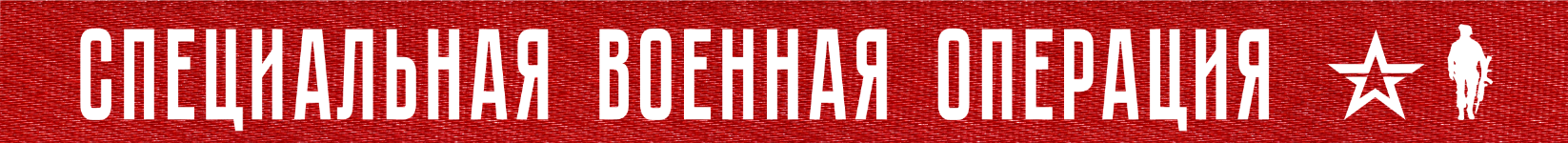 1 год и 37 дней Вооруженные силы Российской Федерации проводят специальную военную операцию по борьбе с пособниками американского фашизма и проявлениями западного нацизма на границах нашего Отечества.На Купянском направлении ударами авиации и огнем артиллерии «Западной» группировки войск поражены подразделения ВСУ в районах населенных пунктов Синьковка и Берестовое Харьковской области.Уничтожено до 30 украинских военнослужащих, две боевые бронированные машины, один автомобиль и гаубица Д-20.На Красно-Лиманском направлении ударами штурмовой авиации, огнем артиллерии и активными действиями подразделений группировки войск «Центр» нанесено поражение живой силе и технике противника в районе населенного пункта Червоная Диброва Луганской Народной Республики.За сутки на данном направлении уничтожено до 85 украинских военнослужащих, три боевые бронированные машины, три пикапа, гаубица Д-20 и самоходная артиллерийская установка «Гвоздика».На Донецком направлении в ходе активных действий подразделений и огня артиллерии «Южной» группировки войск общие потери противника за сутки составили до 260 украинских военнослужащих и наёмников, четыре боевые машины пехоты, четыре бронетранспортера, две боевые бронированные машины, шесть автомобилей, четыре пикапа и одна гаубица Д-30.На Южно-Донецком и Запорожском направлениях ударами авиации и огнем артиллерии группировки войск «Восток» нанесено поражение подразделениям ВСУ в районах населенных пунктов Новомихайловка и Угледар Донецкой Народной Республики.Общие потери противника составили до 35 украинских военнослужащих, два пикапа, а также гаубицы Д-30 и Д-20.На Херсонском направлении в результате огневого поражения за сутки уничтожено до 30 украинских военнослужащих, 16 автомобилей и самоходная гаубица «Акация».Оперативно-тактической авиацией, ракетными войсками и артиллерией группировок войск (сил) Вооруженных Сил Российской Федерации в течение суток нанесено поражение 74 артиллерийским подразделениям на огневых позициях, живой силе и технике в 76 районах.В районе населенного пункта Отрадокаменка Херсонской области уничтожен склад топлива 126-й бригады территориальной обороны.Средствами противовоздушной обороны за сутки перехвачено три реактивных снаряда системы залпового огня «HIMARS», а также уничтожены три украинских беспилотных летательных аппарата в районах населенных пунктов Маринское и Зеленый Под Херсонской области.Всего с начала проведения специальной военной операции уничтожены: 404 самолета, 227 вертолетов, 3625 беспилотных летательных аппаратов, 415 зенитных ракетных комплексов, 8487 танков и других боевых бронированных машин, 1076 боевых машин реактивных систем залпового огня, 4469 орудий полевой артиллерии и минометов, а также 9231 единица специальной военной автомобильной техники.31  марта  2023 г., 16:10 (МСК)401-й  деньПРОЧТИ  и  ПЕРЕДАЙ  ДРУГОМУ !